Education:Teaching Experience:Courses Taught at NTCC (last 3 years):Significant Professional Publications/Presentations (last 3 years):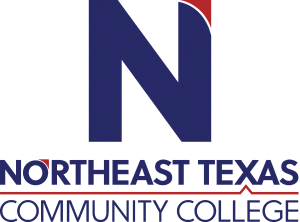 Shana Anderson Office: BS 109Phone: (903) 434-8292Email: sanderson@ntcc.edu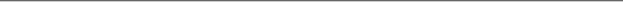 “Northeast Texas Community College exists to provide personal, dynamic learning experiences empowering students to succeed.”InstitutionMajor/AreasDegreeYear(s)Texas A&M--CommerceMathematicsB.S. 4InstitutionYear(s)Bethel Christian AcademyChristian Home Educators Coop (volunteer)1999-2003, 2007-2008   2009-present  First year to teach Developmental Math 0200 and 0404.